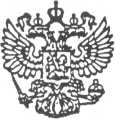 СОВЕТ ДЕПУТАТОВ МУНИЦИПАЛЬНОГО ОБРАЗОВАНИЯ «Хозьминское»ТРЕТЬЕГО СОЗЫВА(165121, Архангельская область, Вельский  район, п. Хозьмино, ул. Центральная, д. 23(тридцать четвертое заседание)РЕШЕНИЕОт 17 апреля 2014 года                              № 140О внесении изменений в решение Совета депутатов МО «Хозьминское» от 18 ноября 2014 года №119 «О земельном налоге»Рассмотрев протест прокуратуры Вельского района от 26.03.2015 года, а так же экспертное заключение правового департамента Архангельской области от 06.03.2015 г. № 09-02/212 на Решение Совета депутатов МО «Хозьминское» от 18 ноября 2014 года № 119, Совет депутатов МО «Хозьминское» РЕШАЕТ:Внести изменения и дополнения в решение от 18 ноября 2014 года № 119:В п. 4 настоящего решения исключить слова «и физическими лицами, являющимися индивидуальными предпринимателями». Таким образом,  пункт 4 настоящего решения изложить в следующей редакции:«4. Установить срок предоставления в налоговые органы документов, подтверждающих право на уменьшение налоговой базы:- для налогоплательщиков-организаций: одновременно с декларацией по налогу;»П. 4 решения дополнить п.п. 4.1. «Установить порядок и сроки уплаты земельного налога для налогоплательщиков-организаций:- налогоплательщики-организации по истечении налогового периода самостоятельно исчисляют сумму земельного налога, подлежащего уплате за истекший налоговый период и предоставляют в налоговый орган по месту  нахождения земельного участка налоговую декларацию по земельному налогу;- срок уплаты налога для налогоплательщиков-организаций – не позднее 01 февраля года, следующего за истекшим налоговым периодом».Глава муниципальногообразования «Хозьминское»                                               Е.В. Суслова